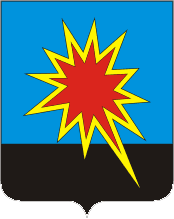 КЕМЕРОВСКАЯ ОБЛАСТЬКАЛТАНСКИЙ ГОРОДСКОЙ ОКРУГАДМИНИСТРАЦИЯ КАЛТАНСКОГО ГОРОДСКОГО ОКРУГАПОСТАНОВЛЕНИЕОт 25.02.2019 г. № 48 -пО назначении публичных слушаний по вопросу предоставления разрешений на условно разрешенный вид использования земельных участковВ целях соблюдения прав человека на благоприятные условия жизнедеятельности, прав и законных интересов правообладателей земельных участков и объектов капитального строительства, в соответствии с Градостроительным кодексом Российской Федерации, Федеральным законом от 06.10.2003 № 131 – ФЗ «Об общих принципах организации местного самоуправления в Российской Федерации», Уставом муниципального образования –  Калтанский городской округ, Положением об организации и проведении общественных обсуждений, публичных слушаний по вопросам градостроительной деятельности в Калтанском городском округе, утвержденным решением Калтанского городского Совета народных депутатов от 28.03.2018     № 63-НПА, на основании поступивших в комиссию по подготовке правил землепользования и застройки Калтанского городского округа (далее – комиссия) заявлений о предоставлении разрешения на условно разрешенный вид использования земельных участков: 1. Назначить публичные слушания по вопросу предоставления разрешений на условно разрешенный вид использования земельных участков, расположенных по адресам: 1.1. Кемеровская область, г. Калтан, пр-кт. Мира, д. 37 (двор), «здание рынка и территория, необходимая для его обслуживания» (кадастровый номер 42:37:0103002:51, образуемый земельный участок – ЗУ 1), площадь ЗУ 1 – 888 кв.м. – Зона малоэтажной многоквартирной застройки (Ж 2). Запрашиваемый условно разрешенный вид использования «Магазины» (код 4.4). Размещение объектов капитального строительства, предназначенных для продажи товаров, торговая площадь которых составляет до 5000 кв.м.1.2. Кемеровская область, г. Калтан, ул. Комсомольская, д. 45/1 (кадастровый номер 42:37:0103002:6057, образуемый земельный участок – ЗУ1), площадь ЗУ 1 – 2222 кв.м. – Зона малоэтажной многоквартирной застройки (Ж 2). Запрашиваемый условно разрешенный вид использования «Магазины» (код 4.4).Размещение объектов капитального строительства, предназначенных для продажи товаров, торговая площадь которых составляет до 5000 кв.м.2. Поручить отделу архитектуры и градостроительства администрации Калтанского городского округа (Байтемирова С.А.) организацию и проведение публичных слушаний по вопросу предоставления разрешений на условно разрешенный вид использования земельных участков.3. Утвердить информацию о проекте решения о предоставлении разрешений на условно разрешенный вид использования земельных участков (далее – проект) и перечень информационных материалов к проекту, подлежащих рассмотрению на публичных слушаниях (приложение № 1 к настоящему постановлению).4. Утвердить сроки проведения публичных слушаний проекта решения о предоставлении разрешений на условно разрешенный вид использования земельных участков (приложение № 2 к настоящему постановлению).5. Утвердить состав комиссии по подготовке и проведению публичных слушаний по вопросу предоставления разрешений на условно разрешенный вид использования земельных участков (приложение № 3 к настоящему постановлению).6. Отделу организационной и кадровой работы администрации Калтанского городского округа (Верещагина Т.А.) обеспечить размещение постановления на официальном сайте администрации Калтанского городского округа.7. МАУ «Пресс-Центр г. Калтан» (Беспальчук В.Н.) опубликовать оповещение о назначении публичных слушаний проекта в средствах массовой информации.8. Настоящее постановление вступает в силу с момента подписания.9. Контроль за исполнением постановления возложить на заместителя главы Калтанского городского округа  по строительству Рудюк О.А.Глава Калтанскогогородского округа                                                                        И.Ф.Голдинов Приложение №1к постановлению администрацииКалтанского городского округа от 25.02.2019 г. № 48 -пИнформация о проекте решения о предоставлении разрешений на условно разрешенный вид использования земельных участков и перечень информационных материалов к проекту, подлежащих рассмотрению на публичных слушаниях 1. Выкопировка из плана застройки Калтанского городского округа с нанесенными границами земельного участка, расположенного по адресу: Кемеровская область, г. Калтан, пр-кт. Мира, д. 37 (двор), (кадастровый номер 42:37:0103002:51, образуемый земельный участок – ЗУ1).2. Выкопировка из плана застройки Калтанского городского округа с нанесенными границами земельного участка, расположенного по адресу: Кемеровская область, г. Калтан, ул. Комсомольская, д. 45/1 (кадастровый номер 42:37:0103002:6057, образуемый земельный участок – ЗУ1).3. Проект решения о предоставлении разрешений на условно разрешенный вид использования земельных участков. 4. Правила землепользования и застройки муниципального образования Калтанский городской округ, утвержденные решением Совета народных депутатов Калтанского городского округа от 28.06.2013 № 68-НПА, текстовая часть, ст.12.Приложение №2 к постановлению администрацииКалтанского городского округа от  25.02.2019 г. № 48-пСроки проведения публичных слушаний проекта решения о предоставлении разрешений на условно разрешенный вид использования земельных участковПриложение №3к постановлению администрацииКалтанского городского округа от 25.02.2019 г. № 48 -пСостав комиссиипо подготовке и проведению публичных слушаний по вопросу предоставления разрешения на условно разрешенный вид использования земельного участка № п.п Перечень работ по подготовке проекта Сроки (место, время) проведения Ответственные исполнители 1.Размещение настоящего постановления на официальном сайте администрации Калтанского городского В течение 3 дней со дня подписания настоящего постановленияОтдел организационно-кадровой работы администрации КГО  (Верещагина Т.А.) 2.Опубликование оповещения в газете «Калтанский вестник»В течение 7 дней со дня подписания настоящего постановления28.02.2019 г.Отдел архитектуры и градостроительства администрации КГО (ОАи Г)(Байтемирова С.А.)МАУ «Пресс-Центр г. Калтан» (Беспальчук В.Н.).3.Размещение оповещения на информационных стендах - В отношении земельного участка расположенного по адресу: Кемеровская область, г. Калтан, пр. Мира, д. 37(двор) на доске объявлений в павильоне автобусной остановки .- В отношении земельного участка расположенного по адресу: Кемеровская область, г. Калтан, ул. Комсомольская, д. 45/1 на доске объявлений в павильоне автобусной остановки до 01.03.2019 г.Отдел архитектуры и градостроительства администрации КГО (ОАи Г)(Байтемирова С.А.Пащенко Е.О)4.Направление  сообщения о проведении публичных слушаний по проекту решения о предоставлении разрешения на условно разрешенный вид использования правообладателям земельных участков, имеющих общие границы с земельным участкомне позднее чем через десять дней со дня поступления заявления заинтересованного лица о предоставлении (до 01.03.2019г.)Отдел архитектуры и градостроительства администрации КГО (ОАи Г)(Байтемирова С.А.Пащенко Е.О) 5.Размещение проекта, на официальном сайте администрации КГО http://www.kaltan.net в разделе «Градостроительство, строительство и архитектура»07.03. 2019 г.Отдел архитектуры и градостроительства администрации КГО (ОАи Г)(Пащенко Е.О) 6.Проведение экспозиции проекта.Ведение журнала предложений и замечаний.- г. Калтан, ул. Горького, 38 (отдел архитектуры и градостроительства). Дата проведения экспозиции с 07.03.19 г. по 11.03.19 г. рабочие дни, с 10.00  ч до 12.00 ч и с 13.00 ч до 15.00 ч.Главный специалист ОАиГ Пащенко Е.О.  –(консультант экспозиции) 7.Проведение собрания участников публичных слушаний.ДК «Энергетик» (г.Калтан, пр.Мира, 55), 11.03.2019 г. время проведения 11.00ч. Комиссия по проведению публичных слушаний8.Подготовка и оформление протокола публичных слушаний.11.03.2019г.Главный специалист ОАиГ Пащенко Е.О.9.Подготовка заключения о результатах публичных слушаний, подготовка рекомендаций.11.03.2019г.Главный специалист ОАиГ Пащенко Е.О.10.Направление рекомендаций проекта главе Калтанского городского округа с протоколом публичных слушаний и заключением о результатах. До 13.03.2019г.Отдел архитектуры и градостроительства администрации КГО (Байтемирова С.А.) 11.Принятие главой Калтанского городского округа решения о предоставлении разрешения на условно разрешенный вид использования земельного участка или об отказе в предоставлении такого разрешения Опубликование заключения и решения в газете «Калтанский вестник» и на официальном сайте администрации КГО http://www.kaltan.net в разделе «Градостроительство, строительство и архитектура»В течение 3 дней со дня поступления рекомендацийС 13.03.2019 г. по 18.03.2019 г. Глава Калтанского городского округаРудюк О.А.- заместитель главы Калтанского городского округа  по строительству,  председатель комиссии;Байтемирова С.А.  Члены комиссии:- начальник отдела архитектуры и градостроительства администрации Калтанского городского округа, заместитель председателя;Горшкова А.И.- заместитель главы Калтанского городского округа по экономике;Пащенко Е.О..- главный специалист отдела архитектуры и градостроительства администрации Калтанского городского округа, секретарь комиссии.Оборонова Е.Ф.– директор МКУ «Управление муниципальным    имуществом Калтанского городского округа»;Анциборко А.А.- начальник отдела по земельным отношениям МКУ «УМИ»;Гизатулина Н.Н.- начальник юридического отдела администрации Калтанского городского округа;